We have more experience than our competition.We have more experience than our competition.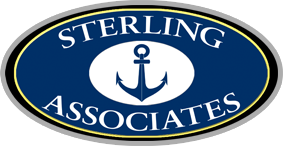 Yacht, Aircraft and RV LendingMay  2022 Rates Over $100,000 Yacht, Aircraft and RV LendingMay  2022 Rates Over $100,000 Yacht, Aircraft and RV LendingMay  2022 Rates Over $100,000 Yacht, Aircraft and RV LendingMay  2022 Rates Over $100,000 Yacht, Aircraft and RV LendingMay  2022 Rates Over $100,000 We represent more banks than our competition.We represent more banks than our competition.We represent more banks than our competition.Loan AmountProgramProgramProgramRateMaximum TermMaximum TermMaximum TermMinimum Down PmtPmt/ 1,000Pmt/ 1,000$100,000 +* 3 year Fixed Rate* 3 year Fixed Rate* 3 year Fixed Rate3.65%20 years20 years20 years20%$5.87$5.87$100,000 +* 5 year Fixed Rate* 5 year Fixed Rate* 5 year Fixed Rate3.74%20 years20 years20 years20%$5.92$5.92$100,000 +Fixed Rate New-Used   2002+Fixed Rate New-Used   2002+Fixed Rate New-Used   2002+3.89%20 years20 years20 years20%$6.00$6.00$100,000 + Fixed RateUsed 1980+Fixed RateUsed 1980+Fixed RateUsed 1980+4.14%20 years20 years20 years20%$6.19$6.19750,000 - $5,000,000Fixed RateNew-used2002 + Fixed RateNew-used2002 + Fixed RateNew-used2002 + 4.1220 years20 years20 years20%         6.16         6.16$75,000-$350,000** Fixed Rate New-used 2006+ ** Fixed Rate New-used 2006+ ** Fixed Rate New-used 2006+ 3.99%20 years20 years20 years20%$6.05$6.05100,000$750,000+30 day LIBOR 30 day LIBOR 30 day LIBOR Variable- call for current rate20 years20 years20 years       20%TBDTBD Rate is fixed for the designated number of years and adjusts monthly thereafter to the Prime Rate plus .50% and there is a 1% prepayment penalty for the first 12 months requires auto draft for monthly payment to bank. . Loan approvals good for 60 -90 days, rate lock 30-60 days per individual bank terms.Rates ,terms are subject to change without notice – call for latest rates/termsWe have multiple bank sources for older boats from early 1980’s and up  Rate is fixed for the designated number of years and adjusts monthly thereafter to the Prime Rate plus .50% and there is a 1% prepayment penalty for the first 12 months requires auto draft for monthly payment to bank. . Loan approvals good for 60 -90 days, rate lock 30-60 days per individual bank terms.Rates ,terms are subject to change without notice – call for latest rates/termsWe have multiple bank sources for older boats from early 1980’s and up  Rate is fixed for the designated number of years and adjusts monthly thereafter to the Prime Rate plus .50% and there is a 1% prepayment penalty for the first 12 months requires auto draft for monthly payment to bank. . Loan approvals good for 60 -90 days, rate lock 30-60 days per individual bank terms.Rates ,terms are subject to change without notice – call for latest rates/termsWe have multiple bank sources for older boats from early 1980’s and up  Rate is fixed for the designated number of years and adjusts monthly thereafter to the Prime Rate plus .50% and there is a 1% prepayment penalty for the first 12 months requires auto draft for monthly payment to bank. . Loan approvals good for 60 -90 days, rate lock 30-60 days per individual bank terms.Rates ,terms are subject to change without notice – call for latest rates/termsWe have multiple bank sources for older boats from early 1980’s and up  Rate is fixed for the designated number of years and adjusts monthly thereafter to the Prime Rate plus .50% and there is a 1% prepayment penalty for the first 12 months requires auto draft for monthly payment to bank. . Loan approvals good for 60 -90 days, rate lock 30-60 days per individual bank terms.Rates ,terms are subject to change without notice – call for latest rates/termsWe have multiple bank sources for older boats from early 1980’s and up  Rate is fixed for the designated number of years and adjusts monthly thereafter to the Prime Rate plus .50% and there is a 1% prepayment penalty for the first 12 months requires auto draft for monthly payment to bank. . Loan approvals good for 60 -90 days, rate lock 30-60 days per individual bank terms.Rates ,terms are subject to change without notice – call for latest rates/termsWe have multiple bank sources for older boats from early 1980’s and up  Rate is fixed for the designated number of years and adjusts monthly thereafter to the Prime Rate plus .50% and there is a 1% prepayment penalty for the first 12 months requires auto draft for monthly payment to bank. . Loan approvals good for 60 -90 days, rate lock 30-60 days per individual bank terms.Rates ,terms are subject to change without notice – call for latest rates/termsWe have multiple bank sources for older boats from early 1980’s and up  Rate is fixed for the designated number of years and adjusts monthly thereafter to the Prime Rate plus .50% and there is a 1% prepayment penalty for the first 12 months requires auto draft for monthly payment to bank. . Loan approvals good for 60 -90 days, rate lock 30-60 days per individual bank terms.Rates ,terms are subject to change without notice – call for latest rates/termsWe have multiple bank sources for older boats from early 1980’s and up  Rate is fixed for the designated number of years and adjusts monthly thereafter to the Prime Rate plus .50% and there is a 1% prepayment penalty for the first 12 months requires auto draft for monthly payment to bank. . Loan approvals good for 60 -90 days, rate lock 30-60 days per individual bank terms.Rates ,terms are subject to change without notice – call for latest rates/termsWe have multiple bank sources for older boats from early 1980’s and up  Rate is fixed for the designated number of years and adjusts monthly thereafter to the Prime Rate plus .50% and there is a 1% prepayment penalty for the first 12 months requires auto draft for monthly payment to bank. . Loan approvals good for 60 -90 days, rate lock 30-60 days per individual bank terms.Rates ,terms are subject to change without notice – call for latest rates/termsWe have multiple bank sources for older boats from early 1980’s and up  Rate is fixed for the designated number of years and adjusts monthly thereafter to the Prime Rate plus .50% and there is a 1% prepayment penalty for the first 12 months requires auto draft for monthly payment to bank. . Loan approvals good for 60 -90 days, rate lock 30-60 days per individual bank terms.Rates ,terms are subject to change without notice – call for latest rates/termsWe have multiple bank sources for older boats from early 1980’s and up 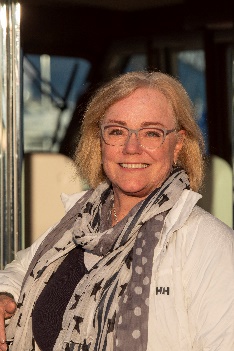 Cindy LewisMarine Finance SpecialistCell 410-903-6611Cindy@recreationfinance.comwww.recreationfinance.comwww.boatbanker.com Serving clients NationwideCindy LewisMarine Finance SpecialistCell 410-903-6611Cindy@recreationfinance.comwww.recreationfinance.comwww.boatbanker.com Serving clients NationwideCindy LewisMarine Finance SpecialistCell 410-903-6611Cindy@recreationfinance.comwww.recreationfinance.comwww.boatbanker.com Serving clients Nationwide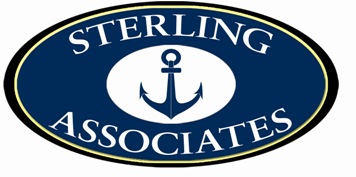 